Uchwała nr XLVIII/328/2018Rady Gminy Drawskoz dnia 27.06.2018w sprawie wstępnych miejsc lokalizacji nowego przystanku komunikacyjnego okalizacji nowegoNa podstawie art. 18 ust. 2 pkt 15 ustawy z dnia 8 marca 1990 r. o samorządzie gminnym (tj. Dz. U. z 2018 r., poz. 994, ze zm.) oraz art 20 f pkt 1 ustawy z dnia z dnia 21 marca 1985 r. o drogach publicznych (tj. Dz. U. z 2017 r., poz. 2222 ze zm.) Rada Gminy Drawsko uchwala co następuje:§ 1. Dla zaspokojenia potrzeb mieszkańców miejscowości Gminy Drawsko wskazuje się wstępne miejsce lokalizacji przystanku komunikacyjnego:na drodze powiatowej:droga nr 1336P w km 5 + 972§ 2okalizacji nowego  Wykonanie uchwały powierza się Wójtowi Gminy.§ 3 Uchwała wchodzi w życie z dniem podjęcia.Uzasadnienie do uchwały nr XLVIII/328/2018Rady Gminy Drawskoz dnia 27.06.2018 r.w sprawie wstępnych miejsc lokalizacji nowego przystanku komunikacyjnegoW oparciu o artykuł 20 f ustawy z dnia 21 marca 1985r. o drogach publicznych Rada Gminy Drawsko dla zaspokojenia potrzeb mieszkańców wskazuje w formie uchwały wstępne miejsca lokalizacji nowych przystanków komunikacyjnych. Zarządca drogi jest zobowiązany uwzględnić uchwałę Rady Gminy, w której dla zaspokojenia potrzeb mieszkańców wskazane zostaną wstępne miejsca lokalizacji nowych przystanków komunikacyjnych uwzględniając charakter drogi oraz warunki bezpieczeństwa ruchu drogowego.W pobliżu lokalizacji proponowanego przystanku mieszkają rodziny z dziećmi w wieku szkolnym, które korzystają z przystanków dojeżdżając do szkoły. Względy bezpieczeństwa dzieci przemawiają za tym, aby droga z domu do przystanku była możliwie najkrótsza, a zarazem bezpieczna.Lokalizację miejsca nowego przestanku komunikacyjnego ustalono mając na uwadze dobro dziecka dojeżdżającego do szkoły oraz  kierując się bezpieczeństwem w ruchu drogowym. Z uwagi na powyższe podjęcie przedmiotowej uchwały jest uzasadnione.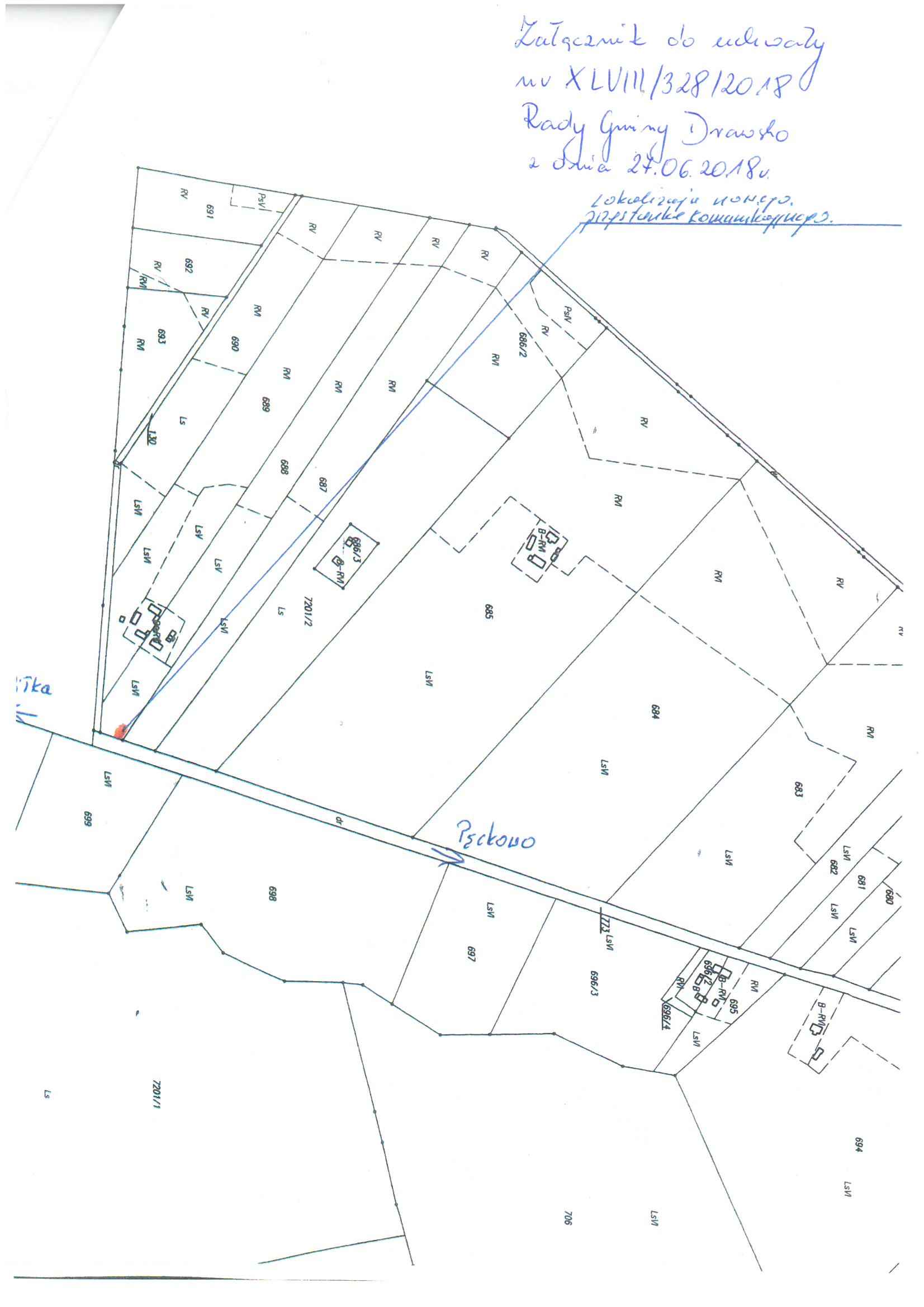 